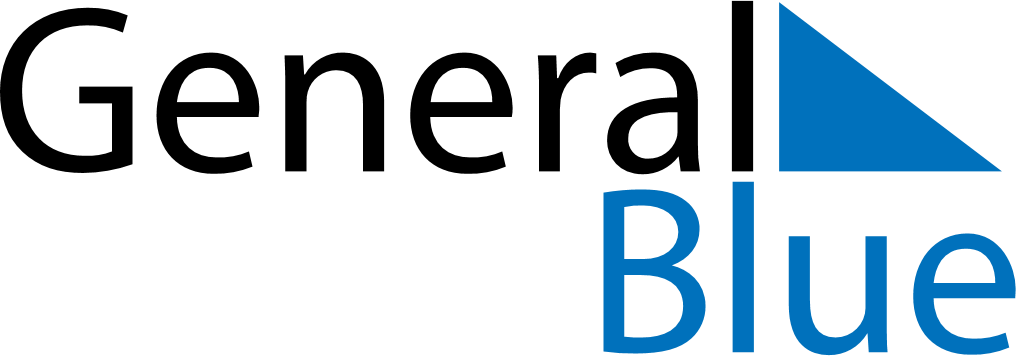 April 1678April 1678April 1678April 1678April 1678SundayMondayTuesdayWednesdayThursdayFridaySaturday123456789101112131415161718192021222324252627282930